Jadłospis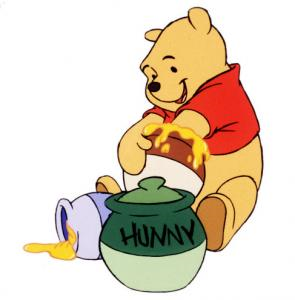 OD 14.09 DO 18.09    I Śniadanie			        II Śniadanie		   Obiad Woda mineralna niegazowana w nieograniczonym dostępie. Produkty spożywcze mogą zawierać alergeny: gluten, gorczyca, jaja, orzechy, soja, mleko, seler.Wszystkie napoje i zupy mleczne: herbata, kakao, kawa zbożowa, mleko  i kompot są dosładzane miodem. Zastrzega się zmiany w jadłospisie.PoniedziałekKakao, bułka pszenna z masłem, ser żółty, pomidor.          Szwedzki stół*Zupa z soczewicy z wędzonką, naleśniki z twarogiem i polewą truskawkową, ćwiartki jabłka, sok 100% pomarańczowy.WtorekHerbata owocowa, chleb graham z masłem, pasta z makreli w oleju z jajkiem gotowanym, szczypiorkiem i ogórkiem kiszonym. Owsianka z bakaliami i cynamonem, śliwki, sok „KUBUŚ”.Zupa koperkowa z lanymi kluseczkami, ziemniaki, kotlet mielony , sałata ze śmietaną i szczypiorkiem, kompot owocowy.ŚrodaKawa Inka, bułka wrocławska krojona z masłem, jajecznica ze szczypiorkiem, pomidorki koktajlowe.Serek homogenizowany, wafle ryżowo-zbożowe,winogron.Zupa pieczarkowa z ziemniakami,  gołąbki w sosie pomidorowym, słupki ogórka zielonego do chrupania, sok 100% z jabłek.CzwartekHerbata owocowa, chleb razowy  z masłem, kiełbasa żywiecka, sałata zielona.Kawa Inka, bułka grahamka z masłem, pasta mięsna ze szczypiorkiem i rzodkiewką, plastry melona.Zupa ogórkowa z ryżem, ziemniaki, ryba z pieca, surówka z kapusty czerwonej, lemoniada.PiątekHerbata ziołowa, bułka maślana z masłem, twarożek z miodem, plastry cytryny. Płatki ryżowe na mleku z musem truskawkowym, ćwiartki jabłka.Kremowa zupa dyniowa z imbirem i pomarańczą, makaron z gulaszem,buraczki czerwone, kompot owocowy.